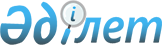 О финансировании подготовки города Приозерска к зимеР а с п о р я ж е н и е Премьер-Министра Республики Казахстан от 24 июля 1996 г. N 355-р



          Выделить акиму Жезказганской области из резервного фонда
Правительства Республики Казахстан для финансирования чрезвычайных
ситуаций 200 (двести) млн.тенге на проведение работ по подготовке
города Приозерска к зиме.








                Премьер-Министр








					© 2012. РГП на ПХВ «Институт законодательства и правовой информации Республики Казахстан» Министерства юстиции Республики Казахстан
				